   MUDr.Maříková Letní prázdninová doba:PO +ÚT    8.00 – 13.00STŘ          12.30- 17.00ČT + PÁ   8.00 – 13.00             DOVOLENÁ                        29.6 – 3.7                           3.8 - 14.8   Zajistěte si včas své pravidelné léky. Děkujeme a přejeme krásné léto.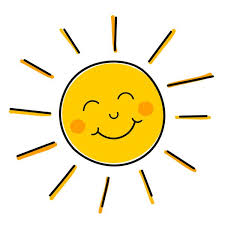 